УТВЕРЖДЕНРешением единственного акционера акционерного общества «Научно-производственное предприятие «Алмаз»           от 29.06.2018 г. № 200-рУ С Т А Вакционерного общества «Научно-производственное предприятие «Алмаз»(редакция №4)г. Саратов20181. ОБЩИЕ ПОЛОЖЕНИЯ1.1. Акционерное общество «Научно-производственное предприятие «Алмаз» (далее – Общество) создано в соответствии с Гражданским кодексом Российской Федерации, Федеральными законами от 26 декабря 1995 г. № 208-ФЗ «Об акционерных обществах» и от 21 декабря 2001 г. № 178-ФЗ «О приватизации государственного и муниципального имущества», путем преобразования федерального государственного унитарного предприятия «Научно-производственное предприятие «Алмаз» на основании Указа Президента Российской Федерации от 10.07.2008 № 1052, распоряжения Правительства Российской Федерации от 29.04.2007 № 543-р(с учетом изменений, утвержденных постановлением Правительства Российской Федерации от 21.11.2008 № 873), распоряжения Правительства Российской Федерации от 01.09.2008 № 1272-р (с учетом изменений, утвержденных постановлением Правительства Российской Федерации от 08.05.2009 № 630), приказов Федерального агентства по управлению государственным имуществом 31.07.2008 № 222, от 10.06.2009 № 163, и распоряжений Территориального управления Федерального агентства по управлению государственным имуществом по Саратовской области от 31.12.2009 № 1590-р, Территориального управления Федерального агентства по управлению государственным имуществом в Саратовской области от 01.07.2011 № 290-р, и является его правопреемником.1.2. В соответствии с решением внеочередного общего собрания акционеров, протокол от 20 октября 2014 г. № 4-14, в целях приведения в соответствие с Гражданским кодексом Российской Федерации (ГК РФ), Общество переименовано из открытого акционерного общества «Научно-производственное предприятие «Алмаз» в акционерное общество «Научно-производственное предприятие «Алмаз».   2. НАИМЕНОВАНИЕ И МЕСТО НАХОЖДЕНИЯ ОБЩЕСТВА2.1. Полное фирменное наименование Общества на русском языке:Акционерное общество «Научно-производственное предприятие «Алмаз».2.2. Сокращенное фирменное наименование Общества на русском языке:АО «НПП «Алмаз».2.3. Полное фирменное наименование Общества на английском языке:Stock Company «Research-and-Production Enterprise «Almaz».2.4. Сокращенное фирменное наименование Общества на английском языке:SC «RPE«Almaz» ».2.5. Место нахождения Общества:г. Саратов.2.6. Почтовый адрес и место хранения документов Общества:Российская Федерация, индекс 410033, г. Саратов, ул. Панфилова, д. 1.2.7. Общество имеет круглую печать, содержащую его полное фирменное наименование на русском языке и указание на место его нахождения. В печати может быть также указано фирменное наименование Общества на любом иностранном языке.Общество вправе иметь штампы и бланки со своим наименованием, собственную эмблему, а также зарегистрированный в установленном порядке товарный знак и другие средства визуальной индивидуализации.3. ЦЕЛИ И ПРЕДМЕТ ДЕЯТЕЛЬНОСТИ ОБЩЕСТВА3.1. Основными целями деятельности Общества являются: извлечение прибыли, участие в реализации государственных программ, а также иные цели, не запрещенные законодательством Российской Федерации.3.2. Для достижения целей, указанных в пункте 3.1 настоящего Устава, Общество осуществляет в установленном законодательством Российской Федерации порядке следующие виды деятельности:проведение фундаментальных и прикладных научных исследований в области создания СВЧ и других видов электронной и радиоэлектронной техники, систем, приборов, оборудования и материалов специального и гражданского назначения;разработка и производство систем и средств радиоэлектронного противодействия;разработка и производство электровакуумных, твердотельных и комплексированных приборов СВЧ-техники и других видов электронной и радиоэлектронной техники, систем, приборов, оборудования и материалов военного, специального и гражданского назначения, в том числе контрольно-измерительной газовой аппаратуры, приборов обеспечения безопасности для бытовых нужд, жилищно-коммунального хозяйства, автомобильной промышленности;техническое обслуживание средств контроля и защиты для газового оборудования, объектов газового хозяйства;разработка КД и производство пресс-форм, штампов и другой инструментальной оснастки, производство высокоточных деталей специального машиностроения, бытовой техники;производство тары и других деревянных изделий; разработка и установка программного обеспечения; издательская и редакторская деятельность; производство товаров народного потребления;оказание транспортных услуг, в том числе пассажирские перевозки междугороднего сообщения и грузовые перевозки по территории Российской Федерации;ремонт и техническое обслуживание транспортных средств; организация платных автостоянок;подготовка и переподготовка водителей транспортных средств; оказание услуг связи;оказание услуг энергоснабжения, водоснабжения, газоснабжения; оказание услуг электротехнической лабораторией; оказание услуг управления;выполнение строительных, монтажных, ремонтных и пуско-наладочныхработ;деятельность, связанная с использованием в производстве драгоценных металлов;деятельность, связанная с использованием сведений, составляющих государственную тайну, и их защитой;оказание услуг юридическим лицам в области защиты государственной тайны;внешнеэкономическая деятельность; торгово-посредническая деятельность;оптово-розничная, комиссионная торговля, в том числе выносная в павильонах, киосках, на лотках и других временных сооружениях;туристическая деятельность, организация досуга и отдыха, в том числе детей и подростков;оказание физкультурно-оздоровительных услуг, в том числе детям и подросткам;прокат спортивного, туристического инвентаря;организация и обеспечение деятельности столовых, кафе, ресторанов; закупка, переработка и реализация сельскохозяйственной продукции; деятельность в области архитектуры, инженерно-техническое проектирование в промышленности и строительстве;рекламная деятельность, как на территории Российской Федерации, так и за ее пределами, на всех видах рекламоносителей;деятельность в области метрологии и стандартизации; переработка и уничтожение бытового мусора и отходов производства; организация и ведение учебного процесса по подготовке инженерно-технических работников, создание базовых кафедр и филиалов кафедр высших учебных заведений;проведение научных семинаров, конференций, симпозиумов по повышению квалификации научных, инженерных и технических кадров;Оказание первичной (доврачебной) медико-санитарной помощи;Проведение предрейсовых и послерейсовых медицинских осмотров.3.3. Отдельными видами деятельности, перечень которых определяется федеральными законами, Общество может заниматься только на основании специального разрешения (лицензии). Если условиями предоставления специального разрешения (лицензии) на занятие определенным видом деятельности предусмотрено требование о занятии такой деятельностью как исключительной, то Общество в течение срока действия специального разрешения (лицензии) не вправе осуществлять иные виды деятельности, за исключением видов деятельности, предусмотренных специальным разрешением (лицензией) и им сопутствующих.3.4. Общество осуществляет мероприятия по гражданской обороне и мобилизационной подготовке в соответствии с законодательством Российской Федерации.3.5. Общество проводит работы, связанные с использованием сведений, составляющих государственную тайну, и принимает на себя обязательства исполнять требования законодательства Российской Федерации в области защиты государственной тайны. Общество обеспечивает режим секретности проводимых работ, разработку и осуществление мероприятий по сохранению служебной информации, а также защиту информации, содержащей государственную и коммерческую тайну, в строгом соответствии с требованиями федеральных законов и других нормативных актов.3.6. Общество вправе осуществлять иные виды деятельности, не запрещенные законодательством Российской Федерации.4. ФИЛИАЛЫ И ПРЕДСТАВИТЕЛЬСТВА ОБЩЕСТВА4.1. Общество в установленном порядке может создавать филиалы и открывать представительства как на территории Российской Федерации, так и за ее пределами.Создание Обществом филиалов и открытие представительств за пределами территории Российской Федерации осуществляются также в соответствии с законодательством иностранного государства по месту нахождения филиалов и представительств, если иное не предусмотрено международным договором Российской Федерации.4.2. Филиалы и представительства Общества осуществляют свою деятельность от имени Общества.Общество несет ответственность за деятельность своих филиалов и представительств.4.3. Филиалы и представительства действуют на основании положений, утверждаемых Советом директоров Общества. Руководитель филиала и руководитель представительства назначаются единоличным исполнительным органом (генеральным директором, управляющей организацией, управляющим) Общества и действуют на основании доверенности, выданной Обществом.4.4. Филиалы и представительства не являются юридическими лицами, действуют на основании утвержденных положений. Общество наделяет филиалы и представительства имуществом, которое учитывается как на их отдельных балансах, так и на балансе Общества.Представительства и филиалы должны быть указаны в едином государственном реестре юридических лиц.5. УСТАВНЫЙ КАПИТАЛ5.1. Уставный капитал Общества составляет 1 268 424 000 (один миллиард двести шестьдесят восемь миллионов четыреста двадцать четыре тысячи) рублей. Уставный капитал Общества состоит из 12 684 240 (двенадцать миллионов шестьсот восемьдесят четыре тысячи двести сорок) обыкновенных именных бездокументарных акций номинальной стоимостью 100 (сто) рублей каждая.5.2.Уставный капитал Общества составляется из номинальной стоимости обыкновенных акций Общества, приобретенных акционерами (размещенные акции), и определяет минимальный размер имущества Общества, гарантирующего интересы его кредиторов.5.3. При оплате дополнительных акций неденежными средствами денежная оценка имущества, вносимого в оплату акций, производится Советом директоров Общества исходя из его рыночной стоимости, которая определяется в соответствии с законодательством Российской Федерации об оценочной деятельности.6. ПРАВА АКЦИОНЕРОВ6.1. Акционеры Общества – владельцы обыкновенных акций Общества имеют право:участвовать в общем собрании акционеров Общества с правом голоса по вопросам его компетенции;на получение дивидендов;на получение части имущества Общества в случае его ликвидации;на получение информации о деятельности Общества в порядке, установленном законодательством Российской Федерации.Акционеры, совокупная доля которых в уставном капитале акционерного общества составляет десять и более процентов, имеют право требовать проведения аудита бухгалтерской (финансовой) отчетности Общества.При совершении непубличным обществом сделки, требующей получения согласия на ее совершение в соответствии с пунктом 4 статьи 83 Федерального закона №208-ФЗ «Об акционерных обществах», все акционеры - владельцы голосующих акций общества признаются заинтересованными акционер имеет право требовать получения согласия на ее совершение. Акционеры могут иметь иные права, предусмотренные настоящим Уставом и законодательством Российской Федерации.6.2. Каждая обыкновенная акция Общества предоставляет акционеру – ее владельцу одинаковый объем прав.6.3. Акции, право собственности на которые перешло к Обществу, не предоставляют права голоса, не учитываются при подсчете голосов, по ним не начисляются дивиденды. Такие акции должны быть реализованы Обществом не позднее года с момента их приобретения Обществом, в противном случае общее собрание акционеров должно принять решение об уменьшении уставного капитала Общества путем погашения указанных акций.6.4. Общество обязано обеспечить ведение и хранение реестра акционеров общества в соответствии с правовыми актами Российской Федерации с момента государственной регистрации общества.7. ОБЛИГАЦИИ И ИНЫЕ ЭМИССИОННЫЕ ЦЕННЫЕ БУМАГИ ОБЩЕСТВА7.1. Общество может размещать облигации и иные эмиссионные ценные бумаги, предусмотренные законодательством Российской Федерации о ценных бумагах.Общество вправе размещать облигации только после полной оплаты уставного капитала.8. ДИВИДЕНДЫ ОБЩЕСТВАФОНДЫ И ЧИСТЫЕ АКТИВЫ ОБЩЕСТВА8.1. Общество вправе по результатам первого квартала, полугодия, девяти месяцев отчетного года и (или) по результатам отчетного года принимать решения (объявлять) о выплате дивидендов по размещенным акциям, если иное не установлено законодательством Российской Федерации. Решение о выплате (объявлении) дивидендов по результатам первого квартала, полугодия и девяти месяцев отчетного года может быть принято в течение трех месяцев после окончания соответствующего периода.8.2. Дивиденды выплачиваются деньгами.8.3. Срок выплаты дивидендов номинальному держателю и являющемуся профессиональным участником рынка ценных бумаг доверительному управляющему, которые зарегистрированы в реестре акционеров, не должен превышать 10 рабочих дней, а другим зарегистрированным в реестре акционеров лицам – 25 рабочих дней с даты, на которую определяются лица, имеющие право на получение дивидендов.8.4. Лицо, не получившее объявленных дивидендов в связи с тем, что у Общества или регистратора отсутствуют точные и необходимые адресные данные или банковские реквизиты, либо в связи с иной просрочкой кредитора, вправе обратиться с требованием о выплате таких дивидендов (невостребованные дивиденды) в течение трех лет с даты принятия решения об их выплате.8.5. В Обществе создается резервный фонд в размере 5 (пяти) процентов уставного капитала Общества.Резервный фонд Общества формируется путем обязательных ежегодных отчислений в размере 5 (пяти) процентов от чистой прибыли до достижения установленного размера.8.6. Общество имеет право формировать в порядке, установленном законодательством Российской Федерации, иные фонды, необходимые для его деятельности.9. ОРГАНЫ ОБЩЕСТВА9.1. Органами управления Общества являются:высший орган Общества (общее собрание акционеров);коллегиальный орган Общества (Совет директоров);единоличный исполнительный орган (генеральный директор);9.2. Контроль за финансово-хозяйственной деятельностью Общества осуществляет ревизионная комиссия.9.3. Если в соответствии с законодательством образование в Обществе Совета директоров не является обязательным, общее собрание акционеров вправе принять решение не избирать Совет директоров Общества.В случае если Совет директоров не избран, его функции осуществляет общее собрание акционеров (единственный акционер) Общества. При этом генеральный директор Общества принимает решение о проведении общего собрания акционеров и об утверждении его повестки дня, в том числе определяет:форму проведения общего собрания акционеров (собрание или заочное голосование);дату, место, время проведения общего собрания акционеров;дату составления списка лиц, имеющих право на участие в общем собрании акционеров;порядок сообщения акционерам о проведении общего собрания акционеров;перечень информации (материалов), предоставляемой акционерам при подготовке к проведению общего собрания акционеров, и порядок ее предоставления;форму и текст бюллетеня для голосования в случае голосования бюллетенями.10. ОБЩЕЕ СОБРАНИЕ АКЦИОНЕРОВ ОБЩЕСТВА10.1. Высшим органом управления Общества является общее собрание акционеров.10.2. К компетенции общего собрания акционеров относятся следующие вопросы:внесение изменений и дополнений в Устав Общества или утверждение Устава Общества в новой редакции;реорганизация Общества;ликвидация Общества, назначение ликвидационной комиссии и утверждение промежуточного и окончательного ликвидационных балансов;избрание генерального директора Общества, досрочное прекращение полномочий генерального директора Общества;определение количественного состава Совета директоров Общества, избрание членов Совета директоров Общества и досрочное прекращение их полномочий;определение количества, номинальной стоимости, категории (типа) объявленных акций и прав, предоставляемых этими акциями;размещение Обществом облигаций, конвертируемых в акции, и иных эмиссионных ценных бумаг, конвертируемых в акции;увеличение уставного капитала Общества путем увеличения номинальной стоимости акций;увеличение уставного капитала Общества путем размещения дополнительных акций в пределах количества и категорий объявленных акций;уменьшение уставного капитала Общества путем уменьшения номинальной стоимости акций или сокращения их общего количества, в том числе путем приобретения Обществом части акций и их погашения;избрание членов ревизионной комиссии Общества и досрочное прекращение их полномочий;утверждение аудитора Общества;выплата (объявление) дивидендов по результатам первого квартала, полугодия, девяти месяцев отчетного года;утверждение годовых отчетов, годовой бухгалтерской (финансовой) отчетности, а также распределение прибыли (в том числе выплата (объявление) дивидендов, за исключением прибыли, распределенной в качестве дивидендов по результатам первого квартала, полугодия, девяти месяцев отчетного года) и убытков Общества по результатам отчетного года;установление даты, на которую определяются лица, имеющие право на получение дивидендов;определение порядка ведения общего собрания акционеров Общества;избрание членов счетной комиссии и досрочное прекращение их полномочий;дробление и консолидация акций;принятие решений о согласии на совершение или последующее одобрение сделки, в совершении которой имеется заинтересованность, в случаях, предусмотренных статьей 83 Федерального закона №208-ФЗ «Об акционерных обществах»;принятие решений о согласии на совершение крупной сделки или ее последующем одобрении в случаях, предусмотренных пунктом 2 статьи 79 Федерального закона №208-ФЗ «Об акционерных обществах»;принятие решений о согласии на совершение крупной сделки или ее последующем одобрении в случаях, предусмотренных пунктом 3 статьи 79 Федерального закона №208-ФЗ «Об акционерных обществах»;принятие решения о передаче функций единоличного исполнительного органа коммерческой организации (управляющей организации) либо индивидуальному предпринимателю (управляющему);принятие решения о досрочном прекращении полномочий управляющей организации или управляющего;приобретение Обществом размещенных акций;принятие решения об участии в финансово-промышленных группах, ассоциациях и иных объединениях коммерческих организаций;утверждение внутренних документов, регулирующих деятельность органов Общества: общего собрания акционеров; Совета директоров; единоличного исполнительного органа Общества (генерального директора, управляющей организации или управляющего); ревизионной комиссии Общества;принятие решения об обращении с заявлением о листинге акций Общества и (или) эмиссионных ценных бумаг Общества, конвертируемых в акции Общества;принятие решения об обращении с заявлением о делистинге акций Общества и (или) эмиссионных ценных бумаг Общества, конвертируемых в акции Общества;решение иных вопросов, предусмотренных законодательством Российской Федерации.10.3. Вопросы, отнесенные к компетенции общего собрания акционеров, не могут быть переданы на решение Совету директоров и исполнительному органу Общества.Общее собрание акционеров не вправе рассматривать и принимать решения по вопросам, не отнесенным к его компетенции.10.4. Решение общего собрания акционеров по вопросу, поставленному на голосование, принимается в следующем порядке:а) в случае, если у Общества имеется единственный акционер, то решения общего собрания акционеров по всем вопросам принимаются единственным акционером единолично;б) в случае, если у Общества имеются 2 (два) и более акционеров, то решения общего собрания акционеров по вопросу, поставленному на голосование, принимается большинством голосов акционеров – владельцев голосующих акций Общества, принимающих участие в собрании, кроме вопросов, указанных в подпунктах 1 – 3, 6, 7, 9, 10, 21, 24, 28 пункта 10.2 статьи 10 настоящего Устава, решение по которым принимается большинством в три четверти голосов акционеров – владельцев голосующих акций Общества, принимающих участие в общем собрании акционеров, если иное не установлено законодательством Российской Федерации.10.5. Решения по вопросам, предусмотренным подпунктами 2, 3, 8 – 10, 15, 18 – 22, 24 – 26    пункта 10.2 статьи 10 настоящего Устава, принимаются общим собранием акционеров только по предложению Совета директоров Общества.10.6. Годовое общее собрание акционеров проводится ежегодно не ранее чем через два месяца и не позднее чем через шесть месяцев после окончания отчетного года.Отчетный год Общества начинается 1 января и заканчивается 31 декабря.Проводимые помимо годового общие собрания акционеров являются внеочередными.10.7. Подготовка и проведение общего собрания акционеров осуществляются в следующем порядке:а) в случае, если у Общества имеется единственный акционер, то подготовка и проведение общего собрания акционеров осуществляются в порядке, установленном акционером, если иное не установлено законодательством Российской Федерации;б) в случае, если у Общества имеются 2 (два) и более акционеров, то подготовка и проведение общего собрания акционеров осуществляются в порядке, установленном законодательством Российской Федерации и Положением об общем собрании акционеров Общества.При наличии у Общества 2 (двух) и более акционеров предложения в повестку дня годового общего собрания акционеров и перечень выдвигаемых кандидатов в Совет директоров и ревизионную комиссию Общества должны поступить в Общество не позднее чем через 60 дней после окончания отчетного года.10.8. Если при совершении непубличным обществом сделки, требующей получения согласия на ее совершение в соответствии с пунктом 4 статьи 83 Федерального закона №208-ФЗ «Об акционерных обществах», все акционеры - владельцы голосующих акций общества признаются заинтересованными и при этом кто-либо из таких акционеров требует получения согласия на ее совершение, это согласие дается большинством голосов всех акционеров - владельцев голосующих акций общества, принимающих участие в голосовании.10.9. Если при совершении сделки, требующей получения согласия на ее совершение в соответствии с пунктом 4 статьи 83 Федерального закона №208-ФЗ «Об акционерных обществах», все акционеры - владельцы голосующих акций общества признаются заинтересованными и при этом в совершении такой сделки имеется заинтересованность иного лица (иных лиц) в соответствии с пунктом 1 статьи 81 Федерального закона №208-ФЗ «Об акционерных обществах», согласие на совершение такой сделки дается большинством голосов всех акционеров - владельцев голосующих акций общества, принимающих участие в голосовании.10.11. Установить, что положения Главы XI Федерального закона от 26.12.1995 N 208-ФЗ "Об акционерных обществах" и п.10.2.19 настоящего устава не применяются в отношении сделок, совершаемых в рамках выполнения ФЦП, ГОЗ и ВТС между Обществом и организацией, которая является стороной сделки и при этом является контролирующим лицом Общества.11. СОВЕТ ДИРЕКТОРОВ ОБЩЕСТВА11.1. Совет директоров Общества осуществляет общее руководство деятельностью Общества, за исключением решения вопросов, отнесенных к компетенции общего собрания акционеров.11.2. К компетенции Совета директоров Общества относятся следующие вопросы:определение приоритетных направлений деятельности Общества и утверждение стратегии развития Общества;утверждение политик и процедур Общества в области стратегического управления, надзор за их внедрением и исполнением;утверждение перечня и целевых значений ключевых показателей эффективности деятельности Общества (далее – КПЭ) с учетом стратегических приоритетов развития Общества;утверждение среднесрочных и долгосрочных планов финансово-хозяйственной деятельности Общества на срок реализации стратегии развития Общества и отчетов об их исполнении;созыв годового и внеочередного общих собраний акционеров, за исключением случаев, предусмотренных пунктом 8 статьи 55 Федерального закона «Об акционерных обществах»;утверждение повестки дня общего собрания акционеров;определение даты, на которую определяются (фиксируются) лица, имеющие право на участие в общем собрании акционеров, и другие вопросы, отнесенные к компетенции Совета директоров Общества в соответствии с положениями главы VII Федерального закона «Об акционерных обществах» и связанные с подготовкой и проведением общего собрания акционеров;определение цены (денежной оценки) имущества, цены размещения или порядка ее определения и цены выкупа эмиссионных ценных бумаг в случаях, предусмотренных Федеральным законом «Об акционерных обществах»;приобретение размещенных Обществом облигаций и иных ценных бумаг в случаях, предусмотренных законодательством Российской Федерации;рекомендации по размеру выплачиваемых членам ревизионной комиссии Общества вознаграждений и компенсаций, выдвижение кандидата (кандидатов) в аудиторы Общества (если иной порядок определения кандидатуры аудитора не предусмотрен законодательством Российской Федерации) и определение размера оплаты услуг аудитора;рекомендации по размеру дивиденда по акциям и порядку его выплаты, а также предложения по определению даты, на которую определяются лица, имеющие право на получение дивидендов;предварительное утверждение годового отчета, годовой бухгалтерской (финансовой) отчетности Общества;рекомендации общему собранию акционеров Общества по распределению прибыли (убытков) Общества;использование резервного фонда в порядке, предусмотренном Федеральным законом «Об акционерных обществах», и иных фондов Общества, утверждение годового отчета об использовании средств фондов;создание (ликвидация) филиалов и открытие (закрытие) представительств Общества;принятие решений о согласии на совершение крупной сделки или ее последующем одобрении в случаях, предусмотренных главой Х Федерального закона №208-ФЗ «Об акционерных обществах»;согласие на совершение или последующее одобрение сделок, предусмотренных главой XI Федерального закона №208-ФЗ «Об акционерных обществах»;принятие решений об участии и прекращении участия Общества в коммерческих организациях, решений, влекущих изменение доли участия Общества в коммерческих организациях, решений о совершении Обществом сделок, связанных с приобретением, отчуждением, обременением, а также возможностью отчуждения или обременения Обществом акций (паев, долей в уставном или складочном капитале) коммерческих организаций, кроме акций Общества, а также принятие решений об участии и прекращении участия, создании, реорганизации, преобразовании и ликвидации некоммерческих организаций;одобрение сделок, связанных с привлечением финансирования (в том числе договоров займа, кредита, поручительства, залога), независимо от суммы сделки;одобрение вексельных сделок (в том числе выдача Обществом векселей, производство по ним передаточных надписей, авалей, платежей) независимо от их суммы;одобрение сделок, связанных с отчуждением или возможностью отчуждения Обществом недвижимого имущества, независимо от суммы сделки, а также сделок, которые влекут (могут повлечь), обременение недвижимого имущества Общества, в соответствии с положением об аренде недвижимого имущества Общества;принятие решения о заключении, изменении или расторжении любых сделок Общества, которые самостоятельно или в совокупности с другими взаимосвязанными сделками имеют стоимость, превышающую на дату совершения сделки наименьшее из двух значений – 100 000 000 (сто миллионов) рублей либо 10 (десять) процентов от балансовой стоимости активов Общества на последнюю отчетную дату, предшествующую дате совершения сделки.утверждение регистратора Общества и условий договора с ним, а также принятие решения о расторжении договора с регистратором Общества; принятие решения о приостановлении полномочий единоличного исполнительного органа (генерального директора) Общества, принятие решения о приостановлении полномочий управляющей организации или управляющего;размещение Обществом дополнительных акций, в которые конвертируются размещенные Обществом привилегированные акции определенного типа, конвертируемые в обыкновенные акции или привилегированные акции иных типов, если такое размещение не связано с увеличением уставного капитала общества, а также размещение Обществом облигаций или иных эмиссионных ценных бумаг, за исключением акций;утверждение условий договора с лицом, осуществляющим полномочия единоличного исполнительного органа Общества, в том числе условий о вознаграждении и иных выплатах, внесение в этот договор изменений и дополнений;дача согласия на совмещение лицом, осуществляющим полномочия единоличного исполнительного органа Общества, должностей в органах управления других организаций;определение порядка формирования фондов (кроме резервного) Общества;утверждение инвестиционных программ, программ деятельности, бюджетов (среднесрочных планов финансово-хозяйственной деятельности Общества), порядка их формирования и отчетов об их исполнении, утверждение и контроль исполнения документов стратегического планирования и иных программных документов Общества;предложение общему собранию акционеров Общества принять решение по вопросам, предусмотренным подпунктами 2, 3, 8 – 10, 15, 18 – 22, 24 – 26 пункта 10.2 статьи 10 настоящего Устава;контроль за эффективностью деятельности единоличного исполнительного органа общества (генерального директора, управляющей организации, управляющего);создание системы управления рисками, утверждение внутренних процедур Общества по управлению рисками, обеспечение их соблюдения, анализ эффективности и совершенствования таких процедур;утверждение и контроль реализации Обществом социальных программ;определение направлений и основных принципов финансовой, кредитной и бюджетной политики, политики по управлению финансовыми рисками Общества;утверждение документов по системе внутреннего контроля и политик Общества в области внутреннего аудита;согласование назначения на должность и освобождения от занимаемой должности руководителя подразделения, отвечающего за функции внутреннего аудита и (или) контроля в Обществе, размера его вознаграждения, ключевых показателей эффективности деятельности руководителя данного подразделения, согласование количества работников данного подразделения и оценка его деятельности;определение кадровой политики Общества;утверждение принципов системы мотивации работников Общества, общий надзор за внедрением и эффективностью такой системы;урегулирование корпоративных конфликтов;образование и прекращение полномочий комитетов при Совете директоров, утверждение положений о таких комитетах, а также утверждение составов комитетов и их председателей; утверждение лица, осуществляющего функции Корпоративного секретаря (секретаря Совета директоров) Общества;согласование по представлению генерального директора Общества кандидатур на должности заместителей генерального директора Общества и главного бухгалтера Общества;утверждение перечня иных, помимо указанных в подпункте 11.2.42 пункта 11.2 статьи 11 настоящего Устава, должностей работников Общества, кандидатуры для назначения на которые подлежат согласованию Советом директоров Общества, а также согласование по представлению генерального директора Общества кандидатур на должности, включенные в такой перечень;утверждение организационной структуры Общества;определение позиции Общества и формирование соответствующих указаний представителям Общества по голосованию на общих собраниях акционеров (участников) и в иных органах управления организаций, акции (доли в уставных капиталах) которых принадлежат Обществу, по вопросам:создания, реорганизации и ликвидации;изменения уставного капитала;внесения изменений в учредительные документы или принятия учредительных документов в новой редакции;формирования единоличных исполнительных органов и избрания советов директоров организаций (включая предварительное согласование соответствующих кандидатур);одобрения сделки или нескольких взаимосвязанных сделок, связанных с отчуждением или возможностью отчуждения акций (долей, паев) российского или иностранного юридического лица;одобрения сделок, связанных с отчуждением или возможностью отчуждения организацией недвижимого имущества независимо от суммы сделки (в том числе в случаях, когда такие сделки одобряются в порядке, предусмотренном законодательством Российской Федерации для крупных сделок или сделок, в совершении которых имеется заинтересованность);совершения любых действий, связанных с подачей организацией заявления о банкротстве, или иных действий в соответствии с применимым законодательством о несостоятельности (банкротстве), за исключением случаев, когда организация (ее исполнительные органы) обязана предпринять такие действия в соответствии с применимым законодательством о несостоятельности (банкротстве), а также случаев, в которых организация является кредитором в рамках процедуры несостоятельности (банкротства) других юридических лиц.утверждение перечня вопросов, решения по которым подлежат согласованию с Советом директоров Общества (в том числе по определению позиции Общества и формированию соответствующих указаний представителям Общества по голосованию на общих собраниях акционеров (участников) и в иных органах управления организаций, акции (доли в уставных капиталах) которых принадлежат Обществу), а также согласование решений по вопросам, включенным в такой перечень; рассмотрение отчетов об исполнении ранее принятых Советом директоров решений;иные вопросы, которые в соответствии с законодательством Российской Федерации и настоящим Уставом относятся к компетенции Совета директоров Общества.11.3. Вопросы, отнесенные к компетенции Совета директоров Общества, не могут быть переданы на решение исполнительному органу Общества.11.4. Для сделок Общества, подлежащих одобрению общим собранием акционеров Общества или Советом директоров в соответствии с требованиями Федерального закона №208-ФЗ «Об акционерных обществах», дополнительные требования об одобрении таких сделок Советом директоров по иным основаниям, предусмотренным настоящим Уставом, не применяются. 11.5. Установить, что положения Главы XI Федерального закона от 26.12.1995 N 208-ФЗ "Об акционерных обществах" и п.11.2.17 настоящего устава не применяются в отношении сделок, совершаемых в рамках выполнения ФЦП, ГОЗ и ВТС  между Обществом и организацией, которая является стороной сделки и при этом является контролирующим лицом Общества.11.6. Общество обязано извещать о сделке, в совершении которой имеется заинтересованность, членов совета директоров общества, а в случае, если в совершении такой сделки заинтересованы все члены совета директоров общества, акционеров в порядке, предусмотренном для сообщения о проведении общего собрания акционеров. Извещение должно быть направлено не позднее чем за пятнадцать дней до даты совершения сделки, в совершении которой имеется заинтересованность, если иной срок не установлен уставом общества, и в нем должны быть указаны лицо (лица), являющееся ее стороной (сторонами), выгодоприобретателем (выгодоприобретателями), цена, предмет сделки и иные ее существенные условия или порядок их определения, а также лицо (лица), имеющее заинтересованность в совершении сделки, основания, по которым лицо (каждое из лиц), имеющее заинтересованность в совершении сделки, является таковым.При подготовке к проведению годового общего собрания акционеров публичного общества лицам, имеющим право на участие в годовом общем собрании акционеров, должен быть предоставлен отчет о заключенных обществом в отчетном году сделках, в совершении которых имеется заинтересованность. Указанный отчет должен быть подписан единоличным исполнительным органом общества и утвержден советом директоров общества, достоверность содержащихся в нем данных должна быть подтверждена ревизионной комиссией общества.11.7. Порядок деятельности Совета директоров Общества и полномочия Корпоративного секретаря (секретаря Совета директоров) Общества устанавливаются Положением о Совете директоров Общества и Положением о Корпоративном секретаре Общества. 11.8. Члены Совета директоров избираются общим собранием акционеров Общества в количестве 5 (пяти) человек на срок до следующего годового общего собрания акционеров Общества. Члены Совета директоров избирают из своего состава большинством голосов от общего числа членов Совета директоров председателя Совета директоров. Совет директоров вправе в любое время переизбрать своего председателя большинством голосов от общего числа членов Совета директоров.Председатель Совета директоров организует его работу, созывает заседания Совета директоров и председательствует на этих заседаниях, организует ведение протоколов заседания Совета директоров, председательствует на общем собрании акционеров Общества. При отсутствии председателя Совета директоров его функции выполняет один из членов Совета директоров по решению Совета директоров. 11.9. Заседания Совета директоров созываются председателем Совета директоров по его собственной инициативе, по требованию члена Совета директоров, ревизионной комиссии Общества или аудитора Общества, единоличного исполнительного органа (генерального директора, управляющей организации, управляющего) Общества.11.10. Кворум для проведения заседания Совета директоров Общества составляет не менее половины от числа избранных членов Совета директоров, если иное не предусмотрено Федеральным законом «Об акционерных обществах».11.11. Решение Совета директоров Общества может быть принято путем проведения заочного голосования (опросным путем).Решение Совета директоров, принятое опросным путем, считается действительным, если в голосовании участвовали не менее чем половина избранных членов Совета директоров.11.12. После избрания нового состава Совета директоров Общества на годовом или внеочередном общем собрании акционеров Общества новый состав Совета директоров Общества собирается на первое заседание в новом составе в срок, не превышающий 20 (двадцать) дней с даты проведения общего собрания акционеров.Первое заседание нового состава Совета директоров после его избрания общим собранием акционеров Общества созывается председателем Совета директоров предыдущего состава, если данное лицо избрано в состав нового Совета директоров.В случае если председатель Совета директоров предыдущего состава не избран в состав нового Совета директоров, первое заседание нового состава Совета директоров Общества созывается генеральным директором Общества в срок, установленный абзацем 1 данного пункта.В повестку дня первого заседания нового состава Совета директоров Общества в обязательном порядке подлежит включению вопрос об избрании председателя Совета директоров Общества.11.13. При определении кворума и результатов голосования по вопросам повестки дня заседания учитывается письменное мнение члена Совета директоров, отсутствующего на заседании. 11.14. Решения Совета директоров принимаются большинством голосов членов Совета директоров, принимающих участие в заседании, если иное не предусмотрено законодательством Российской Федерации.В случае равенства голосов членов Совета директоров при принятии решений Советом директоров голос председателя Совета директоров является решающим.11.15. Советом директоров могут быть сформированы комитеты Совета директоров.12. ИСПОЛНИТЕЛЬНЫЙ ОРГАН ОБЩЕСТВА12.1. Единоличный исполнительный орган (генеральный директор, управляющая организация, управляющий) Общества избирается сроком на 3 (три) года (если меньший срок не предусмотрен решением об избрании).12.2. Единоличный исполнительный орган (генеральный директор, управляющая организация, управляющий):обеспечивает выполнение решений общего собрания акционеров и Совета директоров Общества;заключает договоры и совершает иные сделки в порядке, предусмотренном Федерального закона №208-ФЗ «Об акционерных обществах» и настоящим Уставом;является представителем работодателя при заключении коллективного договора в порядке, установленном законодательством Российской Федерации;выносит на рассмотрение Совета директоров Общества вопрос о целесообразности и необходимости переоценки основных фондов Общества в случаях, предусмотренных законодательством Российской Федерации;утверждает правила, инструкции и иные внутренние документы Общества, за исключением документов, утверждаемых общим собранием акционеров и Советом директоров Общества;утверждает штатное расписание Общества, а также его филиалов и представительств;принимает на работу и увольняет с работы работников, в том числе назначает и увольняет руководителей филиалов и представительств Общества;применяет к работникам Общества меры поощрения и налагает на них взыскания в порядке и на условиях, предусмотренных законодательством Российской Федерации о труде, а также внутренними документами Общества;открывает расчетный, валютный и другие счета Общества;выдает доверенности от имени Общества;обеспечивает организацию и ведение бухгалтерского учета и отчетности Общества;не позднее чем за 40 (сорок) дней до даты проведения годового общего собрания акционеров Общества представляет на рассмотрение Совету директоров Общества годовой отчет Общества;обеспечивает организацию и планирование работы подразделений, филиалов и представительств Общества, осуществляет контроль за их деятельностью;принимает участие в подготовке и проведении общих собраний акционеров Общества;обеспечивает внесение установленных законодательством Российской Федерации налогов и других обязательных платежей в бюджеты;обеспечивает использование прибыли в соответствии с решениями общих собраний акционеров Общества;создает безопасные условия труда для работников Общества;обеспечивает защиту государственной и коммерческой тайны, а также конфиденциальной информации и служебных сведений, разглашение которых может нанести ущерб Обществу или Российской Федерации. Единоличный исполнительный орган (генеральный директор, управляющая организация, управляющий) несет персональную ответственность за обеспечение режима секретности в Обществе, организацию работ и создание условий по защите государственной тайны в Обществе, несоблюдение установленных законодательством ограничений по ознакомлению со сведениями, составляющими государственную тайну, а также осуществляет контроль за обеспечением режима секретности в дочерних обществах;определяет виды стимулирующих и компенсационных выплат (доплат, надбавок, премий и др.), порядок и условия их применения, а также устанавливает формы, систему и размер оплаты труда работников Общества;самостоятельно устанавливает для работников Общества дополнительные отпуска, сокращенный рабочий день и иные льготы;несет ответственность за состояние и дальнейшее развитие технического уровня производства, качество и надежность выпускаемых изделий (образцов) вооружения, военной и специальной техники;решает другие вопросы текущей деятельности Общества.12.3. Единоличный исполнительный орган (генеральный директор, управляющая организация, управляющий) без доверенности действует от имени Общества.12.4. Единоличный исполнительный орган (генеральный директор, управляющая организация, управляющий) определяет позицию Общества (представителей Общества) по вопросам повестки дня общего собрания акционеров (участников) и заседания совета директоров организаций, акции (доли в уставном капитале) которых принадлежат Обществу, за исключением случаев, когда в соответствии с Уставом Общества такие полномочия отнесены к компетенции Совета директоров Общества.12.5. В случае образования временного единоличного исполнительного органа Общества (временного генерального директора) временный единоличный исполнительный орган Общества осуществляет руководство текущей деятельностью Общества в пределах компетенции единоличного исполнительного органа Общества.12.6. Работодателем для физического лица, осуществляющего функции единоличного исполнительного органа Общества, является Общество. Совет директоров действует от имени Общества при осуществлении Обществом прав и обязанностей работодателя, предусмотренных действующим законодательством Российской Федерации и трудовым договором в отношениях с физическим лицом, осуществляющим функции единоличного исполнительного органа (временного единоличного исполнительного органа).13. КОНТРОЛЬ ЗА ФИНАНСОВО-ХОЗЯЙСТВЕННОЙДЕЯТЕЛЬНОСТЬЮ ОБЩЕСТВА13.1. Контроль за финансово-хозяйственной деятельностью Общества осуществляется ревизионной комиссией Общества. Количественный состав ревизионной комиссии Общества, избираемой общим собранием акционеров Общества на срок до следующего годового общего собрания акционеров, определяется решением общего собрания акционеров Общества, но не может быть менее 3 (трех) человек.Члены ревизионной комиссии Общества не могут быть одновременно членами Совета директоров Общества, а также занимать иные должности в органах управления Общества. Акции, принадлежащие членам Совета директоров Общества или лицам, занимающим должности в органах управления Общества, не могут участвовать в голосовании при избрании членов ревизионной комиссии Общества.13.2. Члены ревизионной комиссии Общества несут ответственность за недобросовестное выполнение возложенных на них обязанностей в порядке, определенном законодательством Российской Федерации.13.3. В ходе выполнения возложенных на ревизионную комиссию Общества функций она может привлекать экспертов из числа лиц, не занимающих какие-либо штатные должности в Обществе.13.4. Порядок деятельности ревизионной комиссии определяется внутренним документом Общества (Положением о ревизионной комиссии Общества), утверждаемым общим собранием акционеров Общества.13.5. Проверка (ревизия) финансово-хозяйственной деятельности Общества осуществляется по итогам его деятельности за год, а также в любое время по инициативе ревизионной комиссии, решению общего собрания акционеров, Совета директоров или по требованию акционера (акционеров) Общества, владеющего в совокупности не менее чем 10 (десятью) процентами голосующих акций Общества.По решению общего собрания акционеров Общества членам ревизионной комиссии Общества в период исполнения ими своих обязанностей могут выплачиваться вознаграждения и (или) компенсироваться расходы, связанные с исполнением ими своих обязанностей. Размеры таких вознаграждений и компенсаций устанавливаются решением общего собрания акционеров Общества.13.6. По требованию ревизионной комиссии Общества лица, занимающие должности в органах управления Общества, обязаны представить затребованную документацию о финансово-хозяйственной деятельности Общества.13.7. Ревизионная комиссия Общества проверяет соблюдение Обществом законодательных и иных нормативных правовых актов, регулирующих его деятельность, законность совершаемых Обществом операций, состояние кассы и имущества Общества.13.8. Документально оформленные результаты проверок ревизионной комиссией Общества представляются Совету директоров Общества, а также единоличному исполнительному органу (генеральному директору, управляющей организации, управляющему) Общества для принятия соответствующих мер.13.9. По результатам ревизии при возникновении угрозы интересам Общества или его акционерам или выявлении злоупотреблений должностных лиц ревизионная комиссия вправе потребовать созыва внеочередного общего собрания акционеров Общества.13.10. Для проверки финансово-хозяйственной деятельности Общества и подтверждения достоверности его годовой финансовой отчетности Общество привлекает на договорной основе аудиторскую организацию (аудитора), осуществляющую свою деятельность в соответствии с законодательством Российской Федерации.13.11. В составляемых ревизионной комиссией Общества и аудиторской организацией (аудитором) заключениях по итогам проверки финансово-хозяйственной деятельности Общества должны содержаться:а) подтверждение достоверности данных, содержащихся в отчетах и иной финансовой документации Общества;б) информация о фактах нарушений установленного законодательством Российской Федерации порядка ведения бухгалтерского учета и предоставления финансовой отчетности, а также нарушениях законодательства при осуществлении финансово-хозяйственной деятельности.13.12. Заключение ревизионной комиссии Общества подписывается всеми членами ревизионной комиссии Общества, за исключением выбывших.14. УЧЕТ, ОТЧЕТНОСТЬ, ДОКУМЕНТЫ ОБЩЕСТВА14.1. Общество обязано вести бухгалтерский учет и представлять финансовую отчетность в порядке, установленном Федерального закона №208-ФЗ «Об акционерных обществах» и иными правовыми актами Российской Федерации. 14.2. Общество обязано хранить документы, предусмотренные Федеральным законом «Об акционерных обществах», настоящим Уставом, внутренними документами Общества, решениями общего собрания акционеров, Совета директоров, исполнительных органов Общества, а также документы, предусмотренные правовыми актами Российской Федерации.15. ИНЫЕ ПОЛОЖЕНИЯ15.1. При реорганизации или ликвидации Общества, а также при прекращении работ с использованием сведений, составляющих государственную тайну, Общество обязано обеспечить защиту этих сведений и их носителей. При этом носители сведений, составляющих государственную тайну, в установленном порядке уничтожаются, сдаются на архивное хранение либо передаются в другую организацию или соответствующий орган государственной власти Российской Федерации в порядке, установленном действующим законодательством Российской Федерации в области защиты государственной тайны.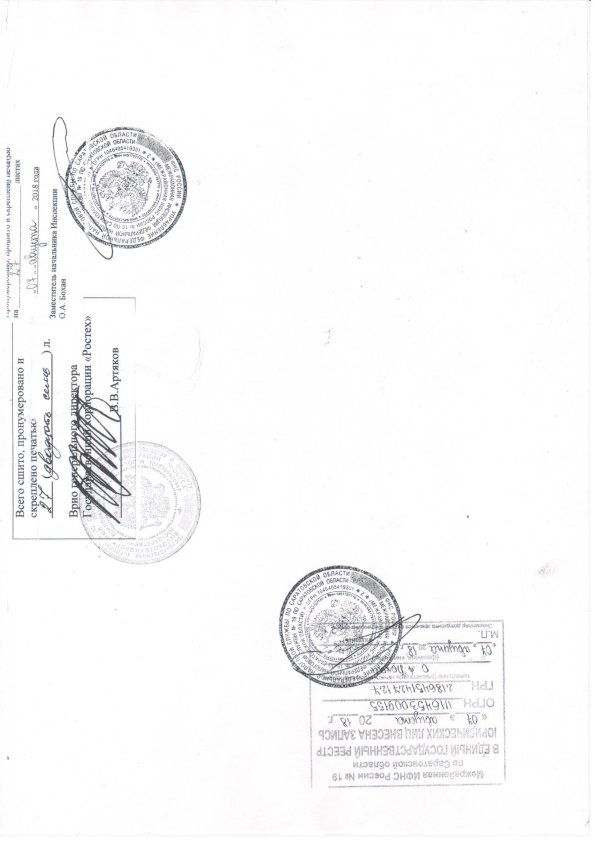 